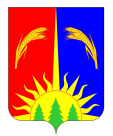 ДУМА ЮРЛИНСКОГО МУНИЦИПАЛЬНОГО ОКРУГАПЕРМСКОГО КРАЯРЕШЕНИЕ19.02.2021                                                                                                                № __В соответствии с Федеральным законом от 02.03.2007 № 25-ФЗ «О муниципальной службе в Российской Федерации» в целях упорядочения условий оплаты труда и обеспечения социальных гарантий муниципальных служащих Юрлинского муниципального округа Пермского края Дума Юрлинского муниципального округа Пермского края РЕШАЕТ:1. Внести в Положение о денежном содержании муниципальных служащих Юрлинского муниципального округа Пермского края, утвержденное решением Думы Юрлинского муниципального округа Пермского края от 24.01.2020 № 47 (приложение 1), следующие изменения:1.1. Пункт 1.2 дополнить словами «, муниципальных служащих Контрольно – счетной палаты Юрлинского муниципального округа Пермского края».2. Внести в Положение о порядке и условиях выплаты муниципальным служащим Юрлинского муниципального округа Пермского края ежемесячного денежного поощрения, премии по результатам работы за квартал и год, премии за выполнение особо важных и сложных заданий, утвержденное решением Думы Юрлинского муниципального округа Пермского края от 24.01.2020 № 47 (приложение 3),  следующие изменения:2.1. Пункт 1.2 дополнить словами «, муниципальных служащих Контрольно – счетной палаты Юрлинского муниципального округа Пермского края».3. Настоящее решение направить в администрацию Юрлинского муниципального округа Пермского края, прокуратуру Юрлинского района Пермского края, Контрольно – счетную палату Юрлинского муниципального округа Пермского края.4. Контроль за исполнением настоящего решения возложить на постоянную комиссию по вопросам экономики, налогам и бюджету Думы Юрлинского муниципального округа Пермского края.5.  Данное решение вступает в силу со дня его официального  опубликования в информационном бюллетене «Вестник Юрлы» и распространяется на правоотношения, возникшие с 21.10.2020 года.Председатель ДумыЮрлинского муниципального округаПермского края                                                                                        А.И. ПикулевГлава муниципального округа –глава администрации Юрлинскогомуниципального округа Пермского края                                              Т.М. Моисеева ПОЯСНИТЕЛЬНАЯ ЗАПИСКАк проекту решения Думы Юрлинского муниципального округа «О  внесении изменений в Положение о денежном содержании муниципальных служащих Юрлинского муниципального округа Пермского края, утвержденное решением Думы Юрлинского муниципального округа Пермского края от 24.01.2020 № 47»Инициатор внесения проекта решения – Дума Юрлинского муниципального округа.Проектом решения предлагается распространить действие вышеуказанного решения Думы Юрлинского муниципального округа на муниципальных служащих Контрольно – счетной палаты Юрлинского муниципального округа Пермского края, так как принятым Уставом Юрлинского муниципального округа предусмотрен в структуре муниципального округа данный орган местного самоуправления.Советник (консультант) председателя ДумыСобрания Юрлинского муниципального округа                               О.П. ТрушниковО внесении изменений в отдельные положения, утвержденные решением Думы Юрлинского муниципального округа Пермского края от 24.01.2020 №47 «О денежном содержании муниципальных служащих Юрлинского муниципального округа Пермского края» 